КАЛЕНДАРЬ МОЛОДЁЖНЫХ СОБЫТИЙ НА ИЮНЬ - АВГУСТ 2017 ГОДА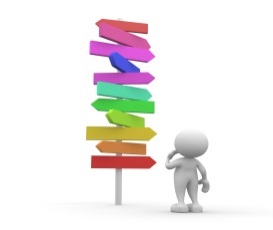                      МЕСТО                      ПРОВЕДЕНИЯНАЗВАНИЕ МЕРОПРИЯТИЯ И СРОКИ ПРОВЕДЕНИЯ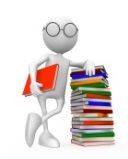 КОНТАКТЫ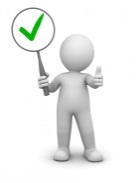 ИЮНЬИЮНЬИЮНЬРеспублика АдыгеяVI-ой Межрегиональный Фестиваль учительских клубов
УПБ «Горная легенда», 29 июня-1 июляКесебежева Людмила Анатольевна8 906 438 03 77, Kesebegeva@yandex.ruБашкортостанXIII открытый республиканский профсоюзный форум трудовой молодежи«Легализация трудовых отношений в молодежной среде» г.Уфа, 2-3 июня8 (347) 272-19-81 Федерация Профсоюзов Республики Башкортостан;272-04-84, Башкирский реском профсоюза работников народного образования и науки РФИркутская областьШкола молодого педагогаГосударственное бюджетное учреждение дополнительного образования Иркутской области «Центр развития дополнительного образования детей»30.06 – 3.07.2017 г.Кулик Леонид Вячеславович, председатель Совета молодых педагогов Иркутской области,тел. 89086681427, e-mail: klv84@list.ru , irkutsk_tk@mail.ruРеспублика КарелияРеспубликанский Форуммолодых педагогов Республики Карелияс 21 по 25.06.17 г.Ковру Ольга Евгеньевна – зав. отделом аттестации Карельского института развития образования, Председатель Совета молодых педагоговтел. раб: 8(8142)57-26-87, тел. моб.: 8-921-221-56-94E- mail okovru@mail.ru, Ссылки в социальных сетях:https://vk.com/id1836230, https://www.facebook.com/okovru@okovruМарий ЭлVIII открытый межрегиональный форум «Таир– 2017»«Экология образования: ценностные приоритеты педагога», 28 июня - 4 июляГришин Максим Юрьевич-председатель регионального Совета молодых педагогов, тел.: 89379380377 e-mail:urich87@mail.ruГ.МоскваЛагерь – семинар молодых педагогов "Индивидуальная траектория профессионального развития педагога в условиях реализации ФГОС"29.06 – 9.07 (Краснодарский край, с.Абрау-Дюрсо)Татьяна Валерьевна Плотникова,помощник председателя МГОП, plotnikovatv@pronm.ru89263207619Нижегородская областьФорум молодых педагогов «Профсоюзный лидер» Оздоровительный центр «Курмышский» Нижегородской областной организации Профсоюза 25 – 30.06.2017Шишкова Ольга Викторовна 8 831 422 61 50 gofaster2@rambler.ruПензенская областьV областной Форум молодых педагогов«Будущее – за профессионалами»Пензенская область, Городищенский район, о/л «Строитель»28 – 30 июня 2017 года	Беспалова Любовь Семёновна – председатель областной организации профсоюза(8412) 32-37-73obrpro5@sura.ruСаратовская областьАвтобусный тур  с участием молодых педагогов из числа профсоюзного актива (40 человек) «Владимир-Боголюбово-Суздаль»22-25 июня 2017г.Туристическая поездка молодых педагогов в г.Ялту (39 человек). Встреча с молодежным профсоюзным активом Крымской региональной организацией Общероссийского Профсоюза образования.24 июня - 4 июля 2107г.Кирпиленко Марина Васильевна, член комитета областной организации Профсоюза8 905 326 84 84Закирова Екатерина Александровна, председатель Совета молодых профсоюзных лидеров8 917 988 68 44Ульяновская область	Региональный учительский туристский слёт с 30.06.17 по 01.07.17Твердохлеб Татьяна Евгеньевна, председатель областной организации Профсоюза,+79272700141tanitatver@yandex.ruЧувашиязаключительный этап I Республиканского образовательного форума молодых педагогов «Время молодых» Заволжье, база отдыха «Прометей»		16,17 июня 2017г.	Председатель-Зинаида Николаевна Степанова;8(8352)632164вед. Специалист-Александрова Евгения Александровна8(8352)632164ИЮЛЬИЮЛЬИЮЛЬВоронежская областьОбластной молодёжный форум «Молгород».Площадка «Молодые учителя».02 - 07.07.2017Попова Евгения Ивановна – заместитель председателя Воронежской областной организации Профсоюза 8(473) 252-18-74, 8-919-242-76-94e-mail:vobkom@vrnosprof.ruКраснодарский крайРеспублика Адыгея Лагонакское нагорье г. ФиштКраевой  туристический поход для  молодых педагогов на г. Фишт июль 2017 г.Ганус Ирина Петровна, ведущий специалист по организационной работе 8 (8612)55-76-15 i.ganus@kubanprofobr.ruКрасноярский крайII Выездная школа молодого педагога «Траектория профессионального успеха»	17-20.07.2017	г.	Н.В.Кирилах (391) 227-94-06Н.А.Савченко (391) 227-82-83Г.МоскваЛагерь – семинар молодых педагогов "Индивидуальная траектория профессионального развития педагога в условиях реализации ФГОС"10.07 – 20.07 (Краснодарский край, с.Абрау-Дюрсо)Татьяна Валерьевна Плотникова,помощник председателя МГОП, plotnikovatv@pronm.ru89263207619Новгородская областьIV Туристический слет «Эко-планета» г. Валдай Новгородской областиТуристическая база «Валдайская»Чайкина Вера Александровна, председатель молодежного Совета Новгородской областной Федерации профсоюзов8-8162 -730666 prof.pressa@yandex.ruТюменская областьШестой летний культурно-образовательный тур по заповедным местам России "Уроки столетия"в г. Выборг, посвящённый 100-летию революции 1917 года, Году экологии в России и году PR-движения в Профсоюзе. 28 июля - 10 августа 2017 года Участники: молодые педагоги Тюменской области, ХМАО, ЯНАО, г.Санкт-Петербурга и Ленинградской области. Кайнов Иван Васильевич, +7 919 9324601, elfivan82@mail.ruАВГУСТАВГУСТАВГУСТРеспублика БурятияМеждународный  профсоюзный лагерьпос. Горячинск, база «Адреналин»9-11 августа 2017 г.Дондукова Елена Васильевна, главный специалист,83012214764, 8902564095903@broprof.ruВолгоградская областьМежрегиональный образовательный профсоюзный форум "Думая о будущем"7 – 11.08.2017 Зубкова Светлана Геннадьевна, зам. Председателя Волгоградской областной организации Профсоюза89083910804, (8442)389762obkom@ed-prof.ruИвановская областьРегиональный молодежный профсоюзный СлетСОЛ ИГХТУ «Орленок», д.НикульскоеИвановского района Ивановской области.	24-25 августа 2017 годаБардюкова Е.В., ведущий специалист Ивановской областной организации профсоюза84932372077, obkom.stud@mail.ruКалужская область"Уроки под открытым небом"Мокрушин Алексей Николаевич – председатель Калужского областного совета молодых педагогов89208882030Курганская областьСеминар для членов Совета молодых педагогов 22.08.2017 г. Алдакова О.В. 8-3522-45-93-96 8-912-839-55-52Ростовская областьСлет молодых педагоговЮжного Федерального Округа18-20 августа 2017г.Лалетин Игорь НиколаевичПредседатель  Ростовской областной организации ПрофсоюзаТел. 8- 928-193-30-02 Е-mail: rostov@obkomprof.ruХакасияМеждународный этно-туристический форум «Этнова. Теплая Сибирь – 2017»с 1 по 6 августаМорозова Ольга Николаевна, председатель Молодежного Совета Хакасской республиканской организации Профсоюза работников народного образования и науки Российской Федерации xxmorozova@mail.ru  сот.89832763686Челябинская областьСлёт Профсоюзного мастерства «Лидер в образовании» Парк – отель «Юность»25 – 28 августаВ.Ю.Конников – главный правовой инспектор Челябинской областной организации Профсоюза8(351)2632624